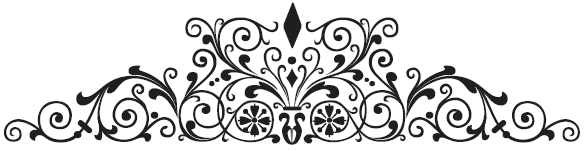 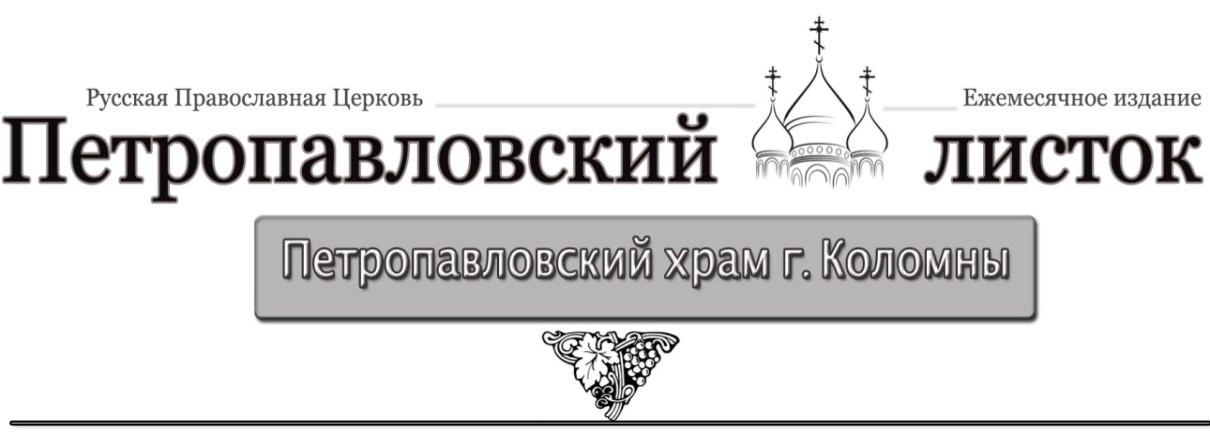 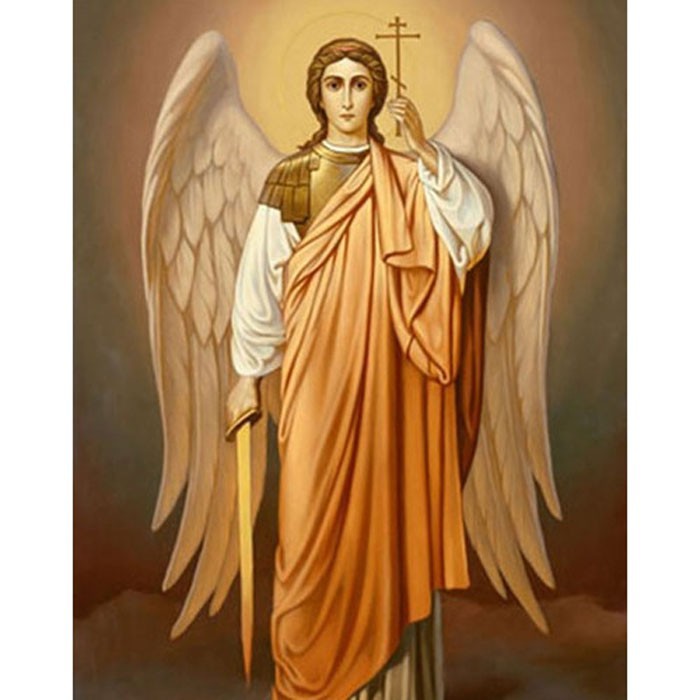 8 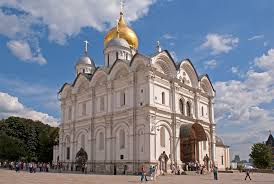 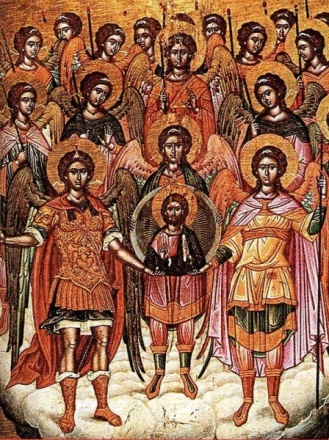 